Technical Evaluation Record v.1 June 2016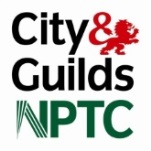 Technical Evaluation Record v.1 June 2016Technical Evaluation Record v.1 June 2016Technical Evaluation Record v.1 June 2016Technical Evaluation Record v.1 June 2016Technical Evaluation Record v.1 June 2016Technical Evaluation Record v.1 June 2016Technical Evaluation Record v.1 June 2016Technical Evaluation Record v.1 June 2016Technical Evaluation Record v.1 June 2016Technical Evaluation Record v.1 June 2016Technical Evaluation Record v.1 June 2016Technical Evaluation Record v.1 June 2016QUALIFICATION:Forestry Machine OperationsFlail/ MulcherForestry Machine OperationsFlail/ MulcherForestry Machine OperationsFlail/ MulcherForestry Machine OperationsFlail/ MulcherQualification Code:  Qualification Code:  Qualification Code:  Qualification Code:  Qualification Code:  Integrated        0020-Independent    0020-36Integrated        0020-Independent    0020-36Integrated        0020-Independent    0020-36QUALIFICATION:Forestry Machine OperationsFlail/ MulcherForestry Machine OperationsFlail/ MulcherForestry Machine OperationsFlail/ MulcherForestry Machine OperationsFlail/ MulcherUnits: Units: Units: Units: Units: 217217217Assessor Name:Technical Verifier Name:Technical Verifier Name:Technical Verifier Name:Technical Verifier Name:Technical Verifier Name:Assessor No:NEW? D.O.B:Technical Verifier No:Technical Verifier No:Technical Verifier No:Technical Verifier No:Technical Verifier No:Assessor email:Start Time:Start Time:Start Time:Start Time:Start Time:Invoice To: (Include Centre name if applicable)End Time:End Time:End Time:End Time:End Time:CRITERIA: (To be used in conjunction with current Qualification Guidance)CRITERIA: (To be used in conjunction with current Qualification Guidance)CRITERIA: (To be used in conjunction with current Qualification Guidance)CRITERIA: (To be used in conjunction with current Qualification Guidance)CRITERIA: (To be used in conjunction with current Qualification Guidance)PERFORMANCE EVALUATION (Circle):PERFORMANCE EVALUATION (Circle):PERFORMANCE EVALUATION (Circle):PERFORMANCE EVALUATION (Circle):PERFORMANCE EVALUATION (Circle):COMMENTS:COMMENTS:COMMENTS:Risk assessment and emergency procedures for the site are completed, through information given by the candidateRisk assessment and emergency procedures for the site are completed, through information given by the candidateRisk assessment and emergency procedures for the site are completed, through information given by the candidateRisk assessment and emergency procedures for the site are completed, through information given by the candidateRisk assessment and emergency procedures for the site are completed, through information given by the candidate12345Correct PPE for the task are identified and wornCorrect PPE for the task are identified and wornCorrect PPE for the task are identified and wornCorrect PPE for the task are identified and wornCorrect PPE for the task are identified and worn12345Key Health and Safety legislation and Industry good practice are identified and implementedKey Health and Safety legislation and Industry good practice are identified and implementedKey Health and Safety legislation and Industry good practice are identified and implementedKey Health and Safety legislation and Industry good practice are identified and implementedKey Health and Safety legislation and Industry good practice are identified and implemented12345Carryout pre start checks and comment on machines serviceability Carryout pre start checks and comment on machines serviceability Carryout pre start checks and comment on machines serviceability Carryout pre start checks and comment on machines serviceability Carryout pre start checks and comment on machines serviceability 12345Carryout detailed inspection of the flail/mulcherCarryout detailed inspection of the flail/mulcherCarryout detailed inspection of the flail/mulcherCarryout detailed inspection of the flail/mulcherCarryout detailed inspection of the flail/mulcher12345The procedures for undertaking maintenance and repairs are explained The procedures for undertaking maintenance and repairs are explained The procedures for undertaking maintenance and repairs are explained The procedures for undertaking maintenance and repairs are explained The procedures for undertaking maintenance and repairs are explained 12345Explain the factors that need to be considered when working near overhead and underground servicesExplain the factors that need to be considered when working near overhead and underground servicesExplain the factors that need to be considered when working near overhead and underground servicesExplain the factors that need to be considered when working near overhead and underground servicesExplain the factors that need to be considered when working near overhead and underground services12345Discuss the flail/mulcher capabilities and limitations when carrying out operationsDiscuss the flail/mulcher capabilities and limitations when carrying out operationsDiscuss the flail/mulcher capabilities and limitations when carrying out operationsDiscuss the flail/mulcher capabilities and limitations when carrying out operationsDiscuss the flail/mulcher capabilities and limitations when carrying out operations12345Explain how different types of arisings are achieved with the flail/mulcherExplain how different types of arisings are achieved with the flail/mulcherExplain how different types of arisings are achieved with the flail/mulcherExplain how different types of arisings are achieved with the flail/mulcherExplain how different types of arisings are achieved with the flail/mulcher12345Operate the flail/mulcher in a safe and ergonomic way, in accordance with the job specification for the siteOperate the flail/mulcher in a safe and ergonomic way, in accordance with the job specification for the siteOperate the flail/mulcher in a safe and ergonomic way, in accordance with the job specification for the siteOperate the flail/mulcher in a safe and ergonomic way, in accordance with the job specification for the siteOperate the flail/mulcher in a safe and ergonomic way, in accordance with the job specification for the site12345Machine stopped and inspected after useMachine stopped and inspected after useMachine stopped and inspected after useMachine stopped and inspected after useMachine stopped and inspected after use12345All work is carried out, with minimal environmental damageAll work is carried out, with minimal environmental damageAll work is carried out, with minimal environmental damageAll work is carried out, with minimal environmental damageAll work is carried out, with minimal environmental damage12345Assessment techniques discussed through questioningAssessment techniques discussed through questioningAssessment techniques discussed through questioningAssessment techniques discussed through questioningAssessment techniques discussed through questioning12345PERFORMANCE EVALUATION COLUMN TOTALS:PERFORMANCE EVALUATION COLUMN TOTALS:PERFORMANCE EVALUATION COLUMN TOTALS:PERFORMANCE EVALUATION COLUMN TOTALS:PERFORMANCE EVALUATION COLUMN TOTALS:= TOTAL SCORE:= TOTAL SCORE:Result of Technical  Evaluation (tick):Result of Technical  Evaluation (tick):PASSTOTAL SCORE REQUIRED TO ACHIEVE ASSESSOR STATUS:(NB. ACHIEVED IN PERFORMANCE EVALUATION COLUMNS 4 & 5 ONLY) TOTAL SCORE REQUIRED TO ACHIEVE ASSESSOR STATUS:(NB. ACHIEVED IN PERFORMANCE EVALUATION COLUMNS 4 & 5 ONLY) TOTAL SCORE REQUIRED TO ACHIEVE ASSESSOR STATUS:(NB. ACHIEVED IN PERFORMANCE EVALUATION COLUMNS 4 & 5 ONLY) TOTAL SCORE REQUIRED TO ACHIEVE ASSESSOR STATUS:(NB. ACHIEVED IN PERFORMANCE EVALUATION COLUMNS 4 & 5 ONLY) TOTAL SCORE REQUIRED TO ACHIEVE ASSESSOR STATUS:(NB. ACHIEVED IN PERFORMANCE EVALUATION COLUMNS 4 & 5 ONLY) TOTAL SCORE REQUIRED TO ACHIEVE ASSESSOR STATUS:(NB. ACHIEVED IN PERFORMANCE EVALUATION COLUMNS 4 & 5 ONLY) TOTAL SCORE REQUIRED TO ACHIEVE ASSESSOR STATUS:(NB. ACHIEVED IN PERFORMANCE EVALUATION COLUMNS 4 & 5 ONLY) TOTAL SCORE REQUIRED TO ACHIEVE ASSESSOR STATUS:(NB. ACHIEVED IN PERFORMANCE EVALUATION COLUMNS 4 & 5 ONLY) TOTAL SCORE REQUIRED TO ACHIEVE ASSESSOR STATUS:(NB. ACHIEVED IN PERFORMANCE EVALUATION COLUMNS 4 & 5 ONLY) 52Result of Technical  Evaluation (tick):Result of Technical  Evaluation (tick):FAIL TOTAL SCORE REQUIRED TO ACHIEVE ASSESSOR STATUS:(NB. ACHIEVED IN PERFORMANCE EVALUATION COLUMNS 4 & 5 ONLY) TOTAL SCORE REQUIRED TO ACHIEVE ASSESSOR STATUS:(NB. ACHIEVED IN PERFORMANCE EVALUATION COLUMNS 4 & 5 ONLY) TOTAL SCORE REQUIRED TO ACHIEVE ASSESSOR STATUS:(NB. ACHIEVED IN PERFORMANCE EVALUATION COLUMNS 4 & 5 ONLY) TOTAL SCORE REQUIRED TO ACHIEVE ASSESSOR STATUS:(NB. ACHIEVED IN PERFORMANCE EVALUATION COLUMNS 4 & 5 ONLY) TOTAL SCORE REQUIRED TO ACHIEVE ASSESSOR STATUS:(NB. ACHIEVED IN PERFORMANCE EVALUATION COLUMNS 4 & 5 ONLY) TOTAL SCORE REQUIRED TO ACHIEVE ASSESSOR STATUS:(NB. ACHIEVED IN PERFORMANCE EVALUATION COLUMNS 4 & 5 ONLY) TOTAL SCORE REQUIRED TO ACHIEVE ASSESSOR STATUS:(NB. ACHIEVED IN PERFORMANCE EVALUATION COLUMNS 4 & 5 ONLY) TOTAL SCORE REQUIRED TO ACHIEVE ASSESSOR STATUS:(NB. ACHIEVED IN PERFORMANCE EVALUATION COLUMNS 4 & 5 ONLY) TOTAL SCORE REQUIRED TO ACHIEVE ASSESSOR STATUS:(NB. ACHIEVED IN PERFORMANCE EVALUATION COLUMNS 4 & 5 ONLY) 52TECHNICAL VERIFIER COMMENTS (ACTION PLAN):Please continue on reverse if necessaryTECHNICAL VERIFIER COMMENTS (ACTION PLAN):Please continue on reverse if necessaryTECHNICAL VERIFIER COMMENTS (ACTION PLAN):Please continue on reverse if necessaryTECHNICAL VERIFIER COMMENTS (ACTION PLAN):Please continue on reverse if necessaryTECHNICAL VERIFIER COMMENTS (ACTION PLAN):Please continue on reverse if necessaryTECHNICAL VERIFIER COMMENTS (ACTION PLAN):Please continue on reverse if necessaryTECHNICAL VERIFIER COMMENTS (ACTION PLAN):Please continue on reverse if necessaryTECHNICAL VERIFIER COMMENTS (ACTION PLAN):Please continue on reverse if necessaryTECHNICAL VERIFIER COMMENTS (ACTION PLAN):Please continue on reverse if necessaryTECHNICAL VERIFIER COMMENTS (ACTION PLAN):Please continue on reverse if necessaryTECHNICAL VERIFIER COMMENTS (ACTION PLAN):Please continue on reverse if necessaryTECHNICAL VERIFIER COMMENTS (ACTION PLAN):Please continue on reverse if necessaryTECHNICAL VERIFIER COMMENTS (ACTION PLAN):Please continue on reverse if necessaryASSESSOR COMMENTS:Please continue on reverse if necessaryASSESSOR COMMENTS:Please continue on reverse if necessaryASSESSOR COMMENTS:Please continue on reverse if necessaryASSESSOR COMMENTS:Please continue on reverse if necessaryASSESSOR COMMENTS:Please continue on reverse if necessaryASSESSOR COMMENTS:Please continue on reverse if necessaryASSESSOR COMMENTS:Please continue on reverse if necessaryASSESSOR COMMENTS:Please continue on reverse if necessaryASSESSOR COMMENTS:Please continue on reverse if necessaryASSESSOR COMMENTS:Please continue on reverse if necessaryASSESSOR COMMENTS:Please continue on reverse if necessaryASSESSOR COMMENTS:Please continue on reverse if necessaryASSESSOR COMMENTS:Please continue on reverse if necessaryTECHNICAL VERIFIER SIGNATURE:TECHNICAL VERIFIER SIGNATURE:TECHNICAL VERIFIER SIGNATURE:TECHNICAL VERIFIER SIGNATURE:Cost: £200 Half Day£300 Full DayDate:Date:ASSESSOR SIGNATURE:ASSESSOR SIGNATURE:ASSESSOR SIGNATURE:ASSESSOR SIGNATURE:Cost: £200 Half Day£300 Full DayDate:Date: